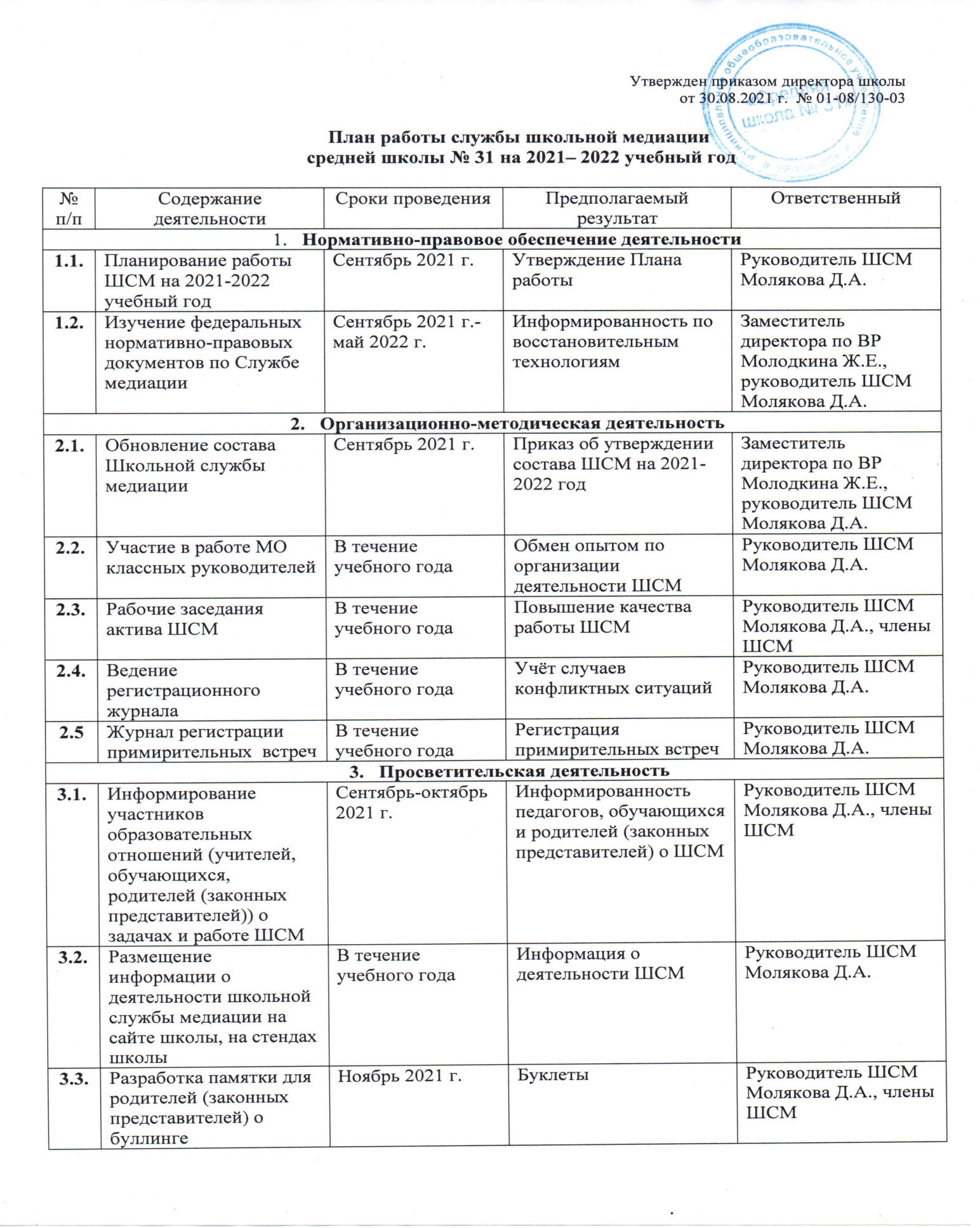 3.4.Обучающие занятия для обучающихся – членов ШСМОктябрь-ноябрь 2021 г.Изучение восстановительных технологийРуководитель ШСМ Молякова Д.А., члены ШСМ3.5.Организация курса тренинговых занятий «Навыки медиатора»Январь-апрель 2022 г.Развитие навыков работы по восстановительным программамРуководитель ШСМ Молякова Д.А., члены ШСМ4. Реализация медиативных программ4. Реализация медиативных программ4. Реализация медиативных программ4. Реализация медиативных программ4. Реализация медиативных программ4.1.Работа с обращениямиВ течение годаПолная информация о ситуацииРуководитель ШСМ Молякова Д.А., члены ШСМ4.2.Сбор информации о ситуации, с которой проводится восстановительная процедураПо мере необходимостиИнформация для ШСМРуководитель ШСМ Молякова Д.А., члены ШСМ4.3.Проведение программ примирения «Конструктивные выходы из конфликтных ситуаций»В течение учебного годаЗащита законных интересов участников образовательных отношенийРуководитель ШСМ Молякова Д.А., члены ШСМ4.4.Пополнение банка методических материалов по восстановительным технологиямВ течение учебного годаСоздание банка методических материалов для педагогов школыРуководитель ШСМ Молякова Д.А., члены ШСМ4.5.Индивидуальные консультации родителей (законных представителей) по вопросам воспитания и разрешения конфликтных ситуацийВ течение учебного годаГармоничные отношения с ребёнкомРуководитель ШСМ Молякова Д.А.Мониторинг реализации медиативных программМониторинг реализации медиативных программМониторинг реализации медиативных программМониторинг реализации медиативных программМониторинг реализации медиативных программ5.1.Ведение мониторинга реализации восстановительных программВ течение учебного годаПредоставление отчётности по зафиксированным и отработанным случаямРуководитель ШСМ Молякова Д.А.5.2.Педагогическое совещание с представителями администрации школы1 раз в четвертьПредоставление отчётности, рекомендации по улучшению работы ШСМРуководитель ШСМ Молякова Д.А.Межведомственное взаимодействиеМежведомственное взаимодействиеМежведомственное взаимодействиеМежведомственное взаимодействиеМежведомственное взаимодействие6.1.Межведомственное взаимодействие ШСМ с сотрудниками ОДН, КДН и ЗПВ течение учебного годаКоординирование действий по профилактике конфликтного и противоправного поведения несовершеннолетнихРуководитель ШСМ Молякова Д.А., члены ШСМ